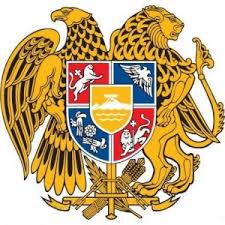                                  ՀԱՐԿԱԴԻՐ ԿԱՏԱՐՈՒՄՆ ԱՊԱՀՈՎՈՂ  ԾԱՌԱՅՈՒԹՅՈՒՆ ՍՅՈՒՆԻՔԻ ՄԱՐԶԱՅԻՆ ԲԱԺՆԻ ՍԻՍԻԱՆԻ ՏԱՐԱԾԱՇՐՋԱՆԻ ԲԱԺԱՆՄՈՒՆՔ                                                                                   ք. Սիսիան, Ադամյան 35  հեռ.  060-713-573    Ե -      3687       - 09/01                                                               «16»  հոկտեմբեր  2020թ.                                                                                                                                          ԱՌՆԱԿ ՌՈԲԵՐՏԻ ՀՈՎՀԱՆՆԻՍՅԱՆԻՆ	                     /Ք. ԵՐԵՎԱՆ, Յ. ԼԵՓՍՈՒՍԻ 15/45/                                                                           օրինակը՝       «ՍԵՖ ԻՆՏԵՐՆԵՅՇՆԼ ՈՒՎԿ» ՍՊԸ -ԻՆ                                                                                                 Ք.ԵՐԵՎԱՆ, ԴԱՎԻԹ ԱՆՀԱՂԹԻ 23, թիվ 44,45,47          Կից  Ձեզ  է  ուղարկվում թիվ  05597922  կատարողական վարույթը  կասեցնելու  մասին   «16»  հոկտեմբեր  2020թ-ի որոշումը:         Միաժամանակ հայտնում ենք, որ համաձայն ՙՙՍնանկության մասին,, ՀՀ օրենքի 6-րդ հոդվածի 2-րդ մասի` Դուք  կարող եք պարտապանին սնանկ ճանաչելու վերաբերյալ  դիմում  ներկայացնել դատարան: Ձեր կողմից սնանկության դիմում ներկայացնելու դեպքում անհրաժեշտ է կատարողական վարույթը չվերսկսելու դիմումով այդ մասին տեղեկացնել Հարկադիր կատարումն ապահովող ծառայությանը` կցելով սնանկության դիմումը դատարան ներկայացված լինելու վերաբերյալ ապացույց:         Կատարողական վարույթը կասեցնելու մասին որոշման կայացման օրվանից սկսած 60 օրյա ժամկետում Ձեր կամ այլ անձանց կողմից դատարանին պարտապանի սնանկության դիմում չներկայացնելու դեպքում կատարողական վարույթը կվերսկսվի և կատարողական գործողությունները կշարունակվեն, բացառությամբ եթե նշված ժամկետում Հարկադիր կատարումն ապահովող ծառայությունը ստանա միևնույն պարտապանի գույքի բռնագանձման վերաբերյալ նոր կատարողական թերթ և հարուցվի նոր կատարողական վարույթ: Այդ դեպքում նոր կատարողական վարույթը ևս կկասեցվի 60 օրյա ժամկետով և Ձեր մասնակցությամբ կատարողական վարույթը չի վերսկսվի, քանի դեռ նշված նոր կատարողական վարույթը կասեցված կլինի:         Անկախ վերոգրյալից` կատարողական վարույթը ցանկացած պահի կարող է վերսկսվել և կարճվել, եթե առկա լինի ՙՙԴատական ակտերի հարկադիր կատարման մասին,, ՀՀ օրենքի 42 հոդվածով նախատեսված հիմքերը: Կատարողական վարույթը կվերսկսվի նաև այն դեպքում, եթե վերանա կասեցման հիմք հանդիսացած` պարտապանի սնանկության հատկանիշները:         Ձեր մասնակցությամբ կատարողական վարույթը կասեցնելու մասին որոշումը, ինչպես նաև ՙՙԴատական ակտերի հարկադիր կատարման մասին,, ՀՀ օրենքի 37 հոդվածի 8-րդ կետի հիմքով կատարողական վարույթը 60 օրյա ժամկետով կասեցնելու մասին բոլոր որոշումները հրապարակվում են  www.azdarar.am  կայքում:     ԲԱԺԱՆՄՈՒՆՔԻ ՊԵՏ    ԱՐԴԱՐԱԴԱՏՈՒԹՅԱՆ  ՄԱՅՈՐ                                                 Հ. ՊԵՏՐՈՍՅԱՆ     կատ.  Ա. Առաքելյան